IDENTITAS RESPONDEN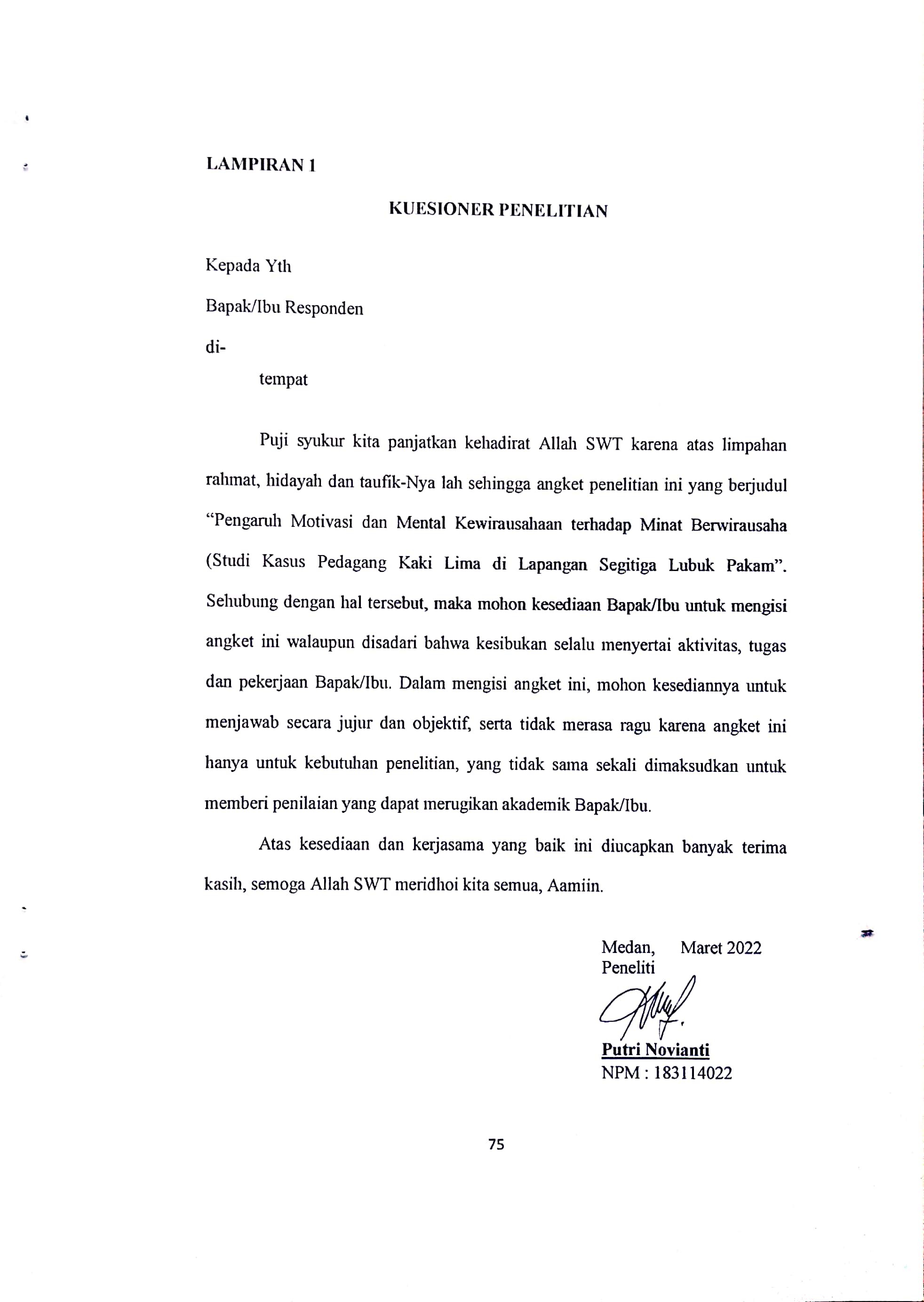 IDENTITAS RESPONDENNama	: 	Jenis Kelamin	: 	Umur	: 	Lama Usaha	: 	PETUNJUK PENGISIANBacalah baik-baik setiap pernyataan dalam angket ini sebelum menjawabnya.Berilah jawaban dengan memberi tanda () pada kolom yang tersedia.SS	= Sangat SetujuS	= SetujuKS	= Kurang SetujuTS	= Tidak SetujuSTS	= Sangat Tidak SetujuBila ada sesuatu yang kurang jelas, mohon ditanyakan pada peneliti.Motivasi (X₁)Mental Kewirausahaan (X₂)Minat Berwirausaha (Y)LAMPIRAN 02Data Pelaku Pedagang Kaki Lima Lapangan Segitiga Lubuk PakamSumber :Dinas Koperasi Usaha Mikro Kecil dan Menengah Kec. Lubuk Pakam, Kab. Deli SerdangLAMPIRAN 03Tabulasi Data Variabel Motivasi (X1)Tabulasi Data Variabel Mental Kewirausahaan (X2)Tabulasi Data Variabel Minat Berwirausaha (Y)LAMPIRAN 04Hasil Output SPSS Validitas Dan ReliabilitasOutput Reliabilitas Motivasi (X1)Output Data Validitas Motivasi (X1)Output Reliabilitas Mental Kewirausahaan (X2)Output Data Validitas Mental Kewirausahaan (X2)Output Reliabilitas Minat Berwirausaha (Y)Output Data Validitas Minat Berwirausaha (Y)Tabel Persentase Distribusi R TabelTabel Persentase Distribusi Tabel F0,05Degrees Of Freedom For NominatorTabel Distribusi T TabelDari "Table of Percentage Points of the t-Distribution." Biometrika, Vol. 32. (1941), p. 300. Reproduced by permission of the Biometrika Trustess.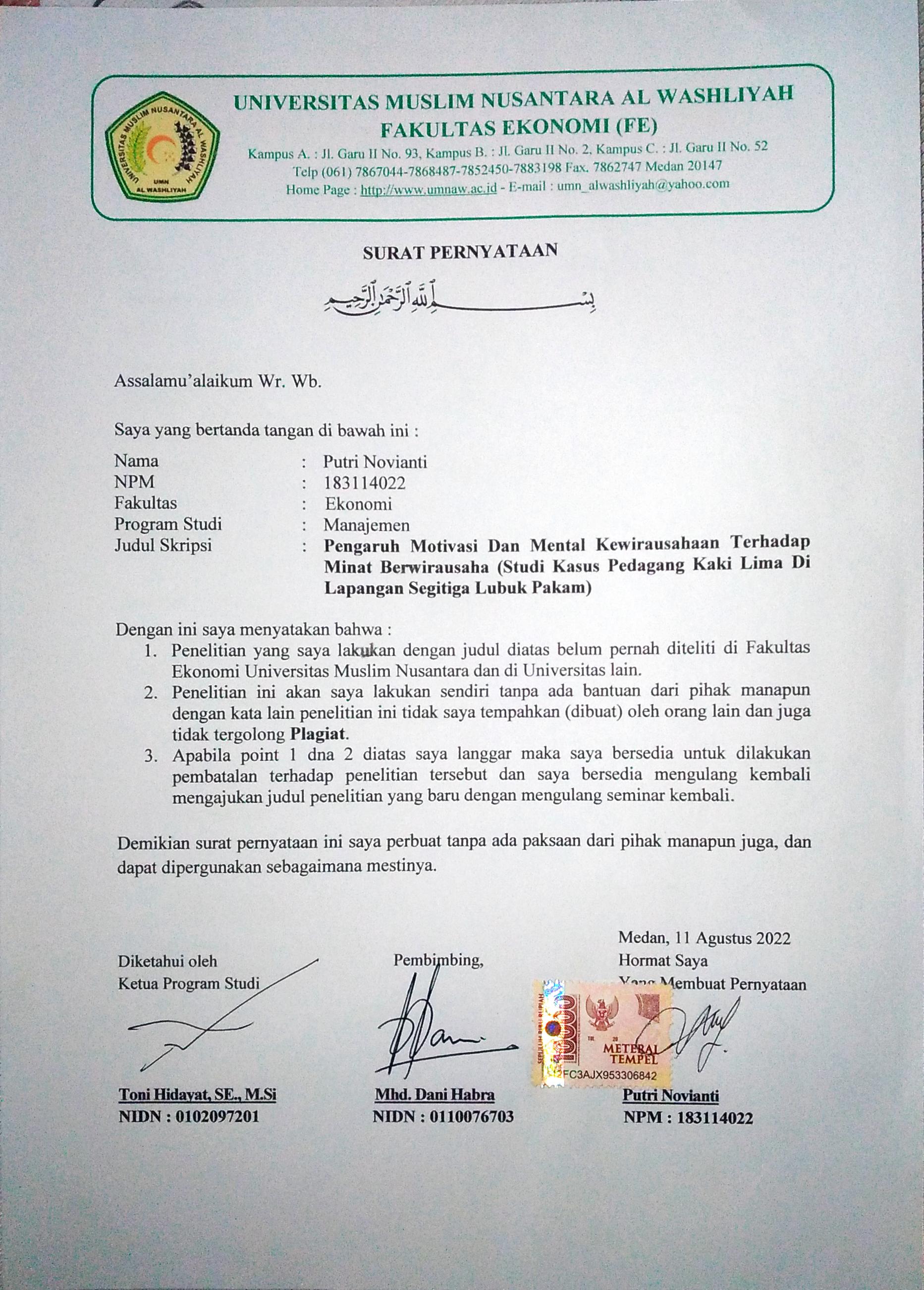 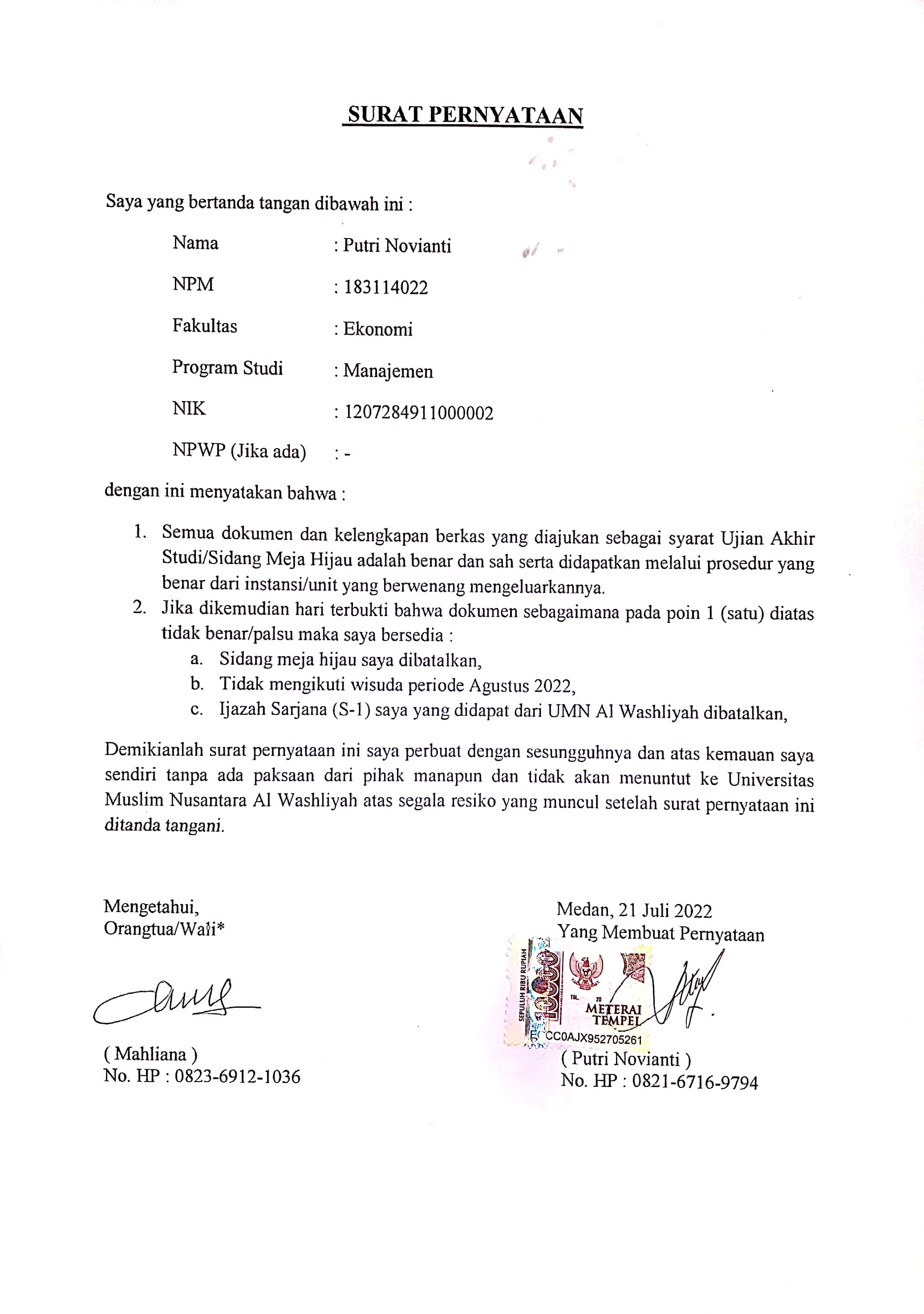 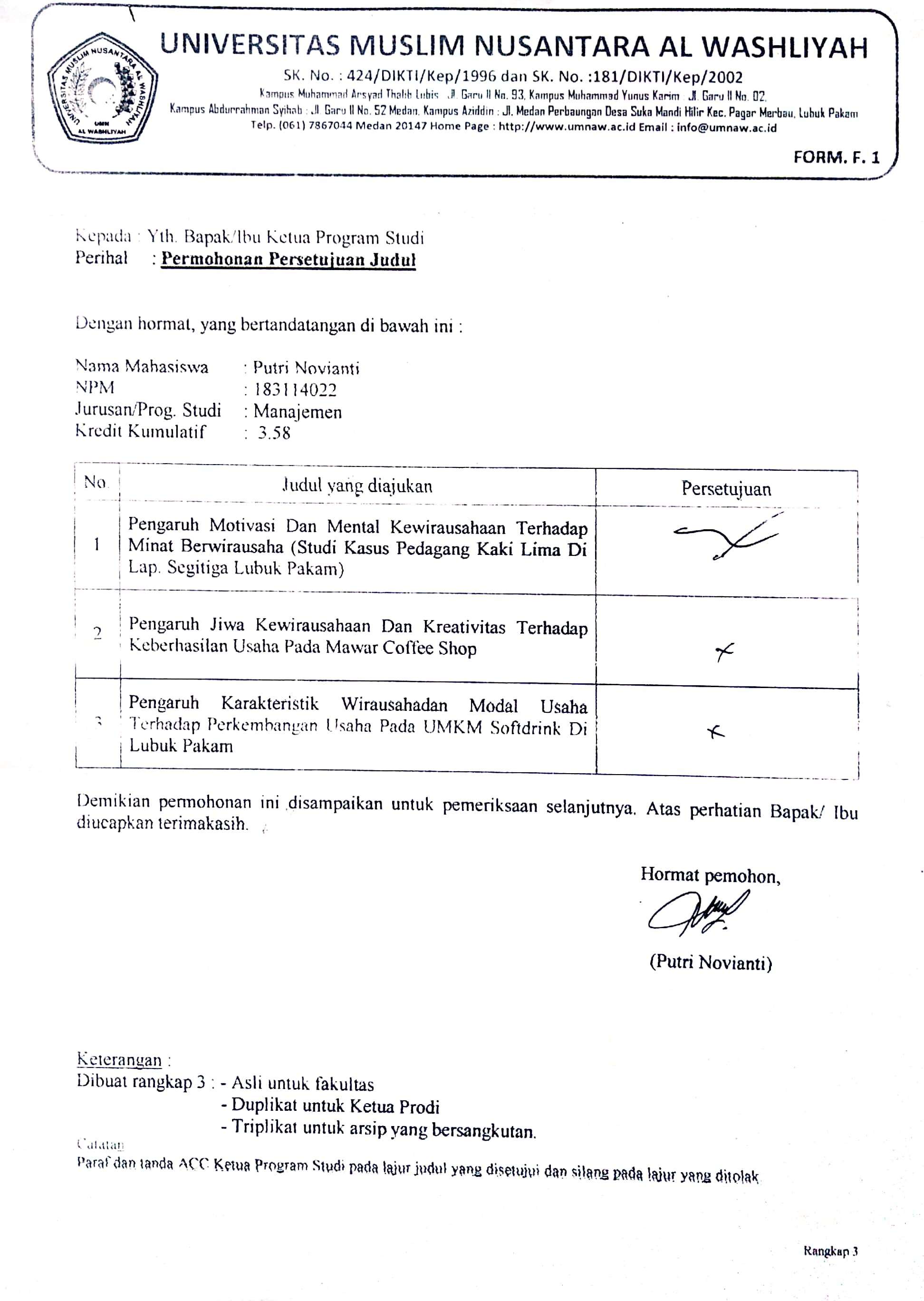 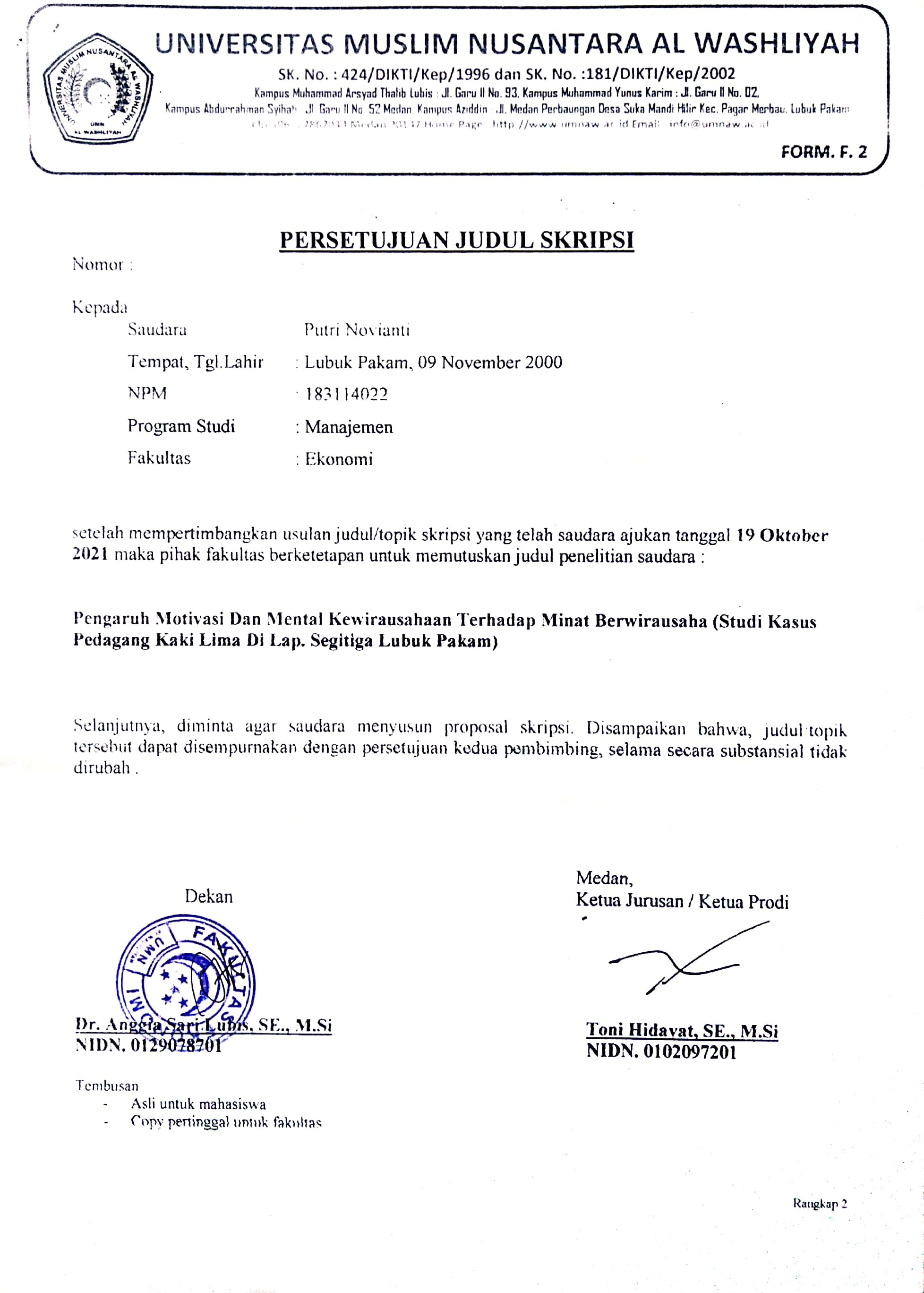 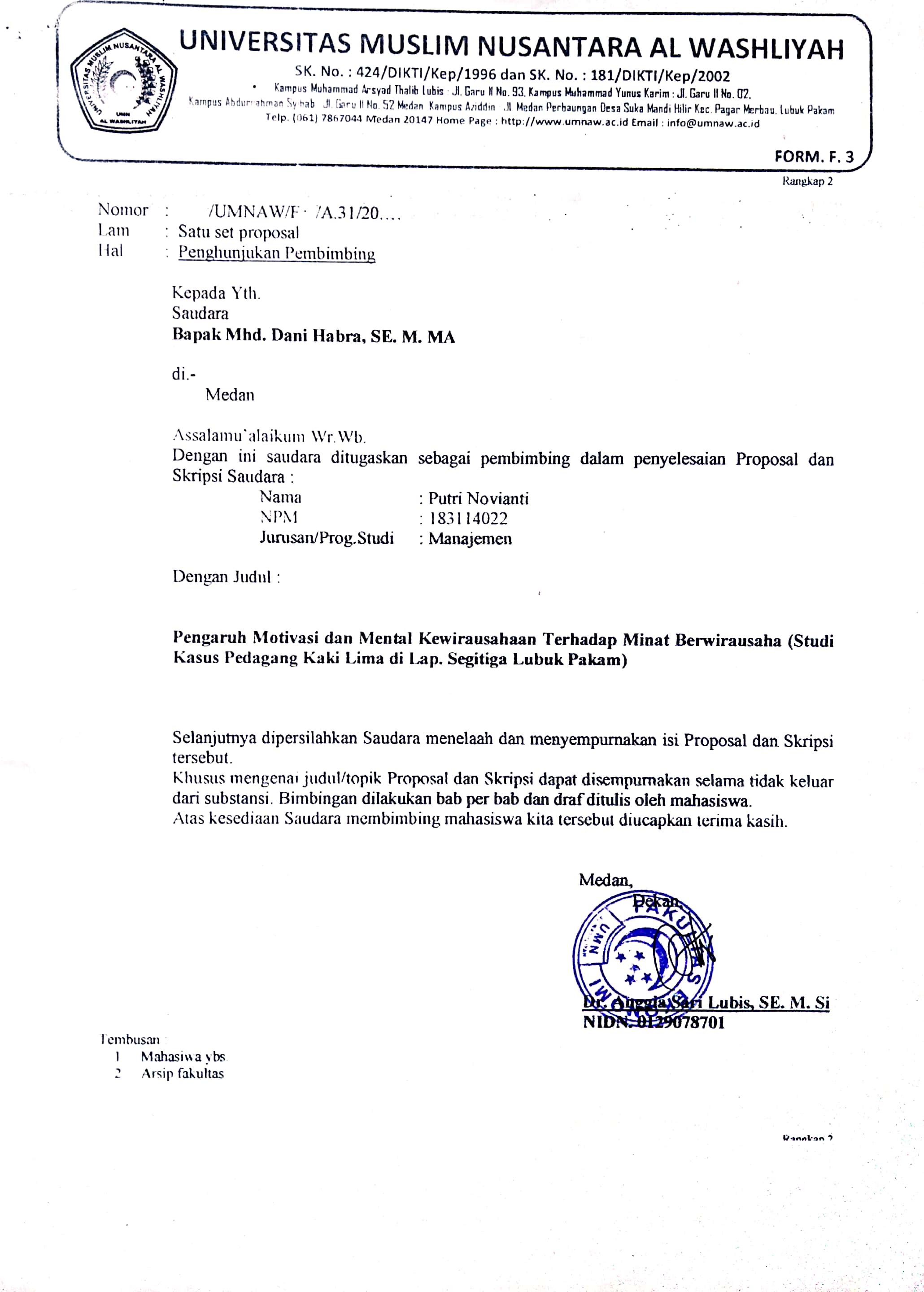 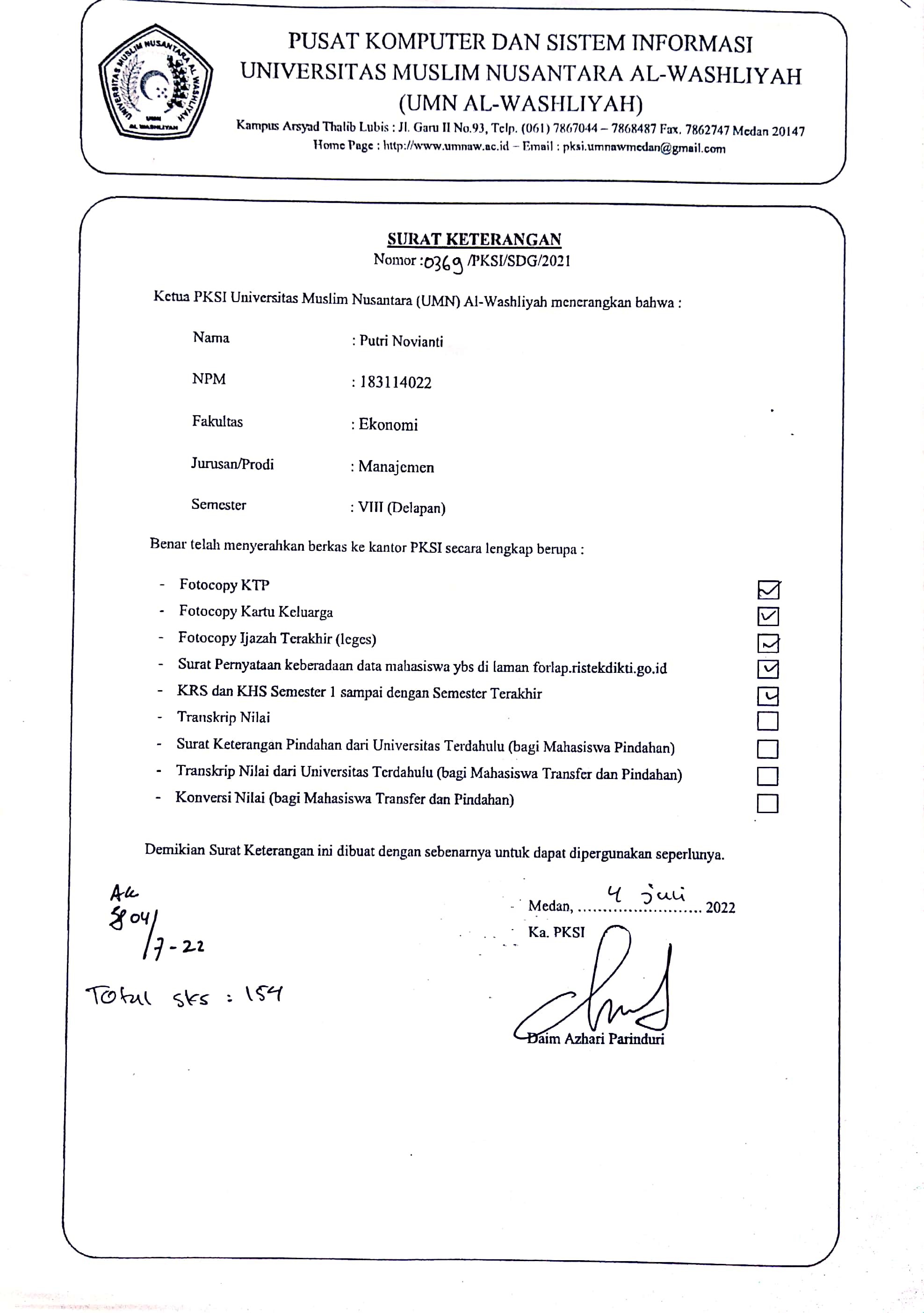 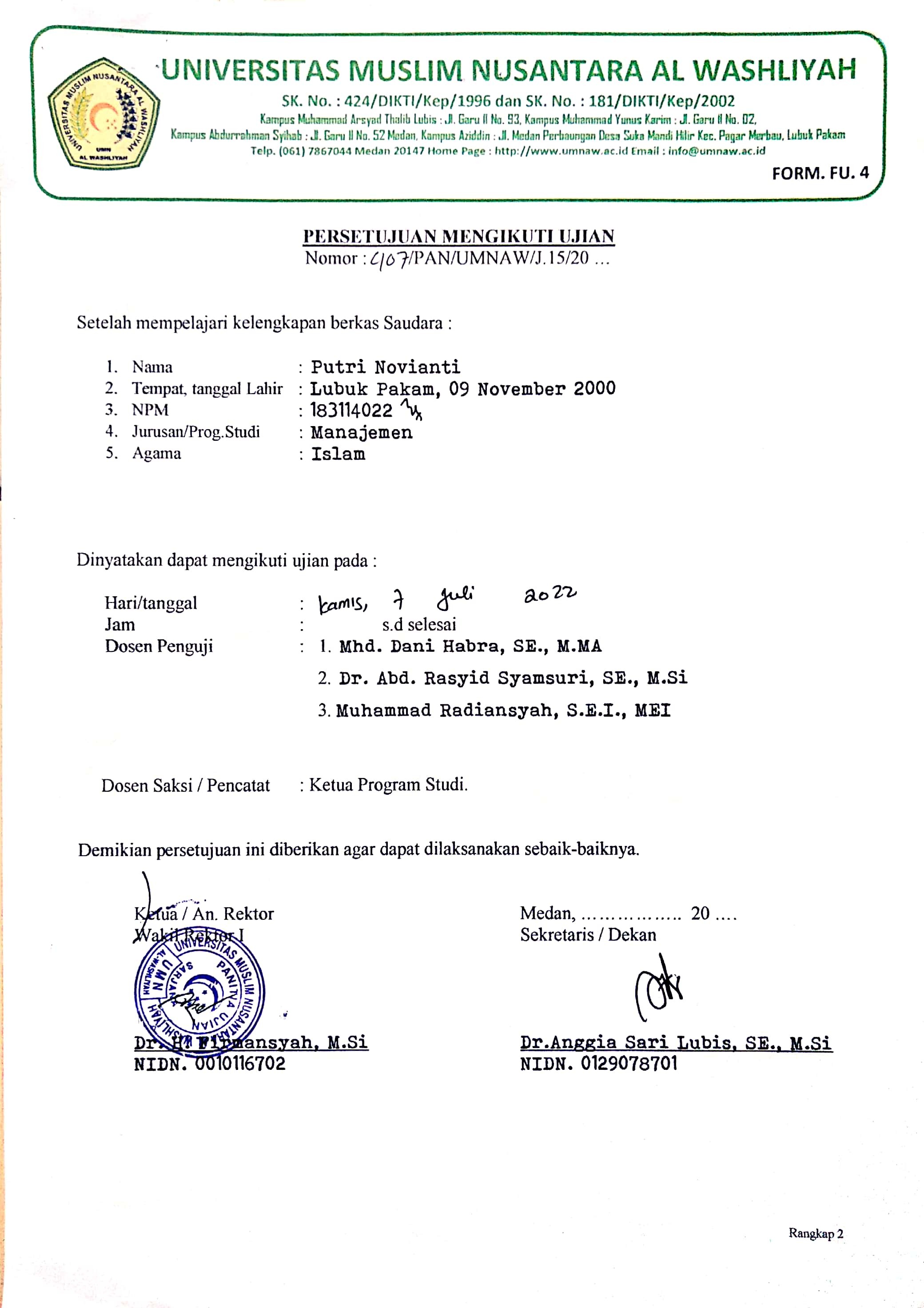 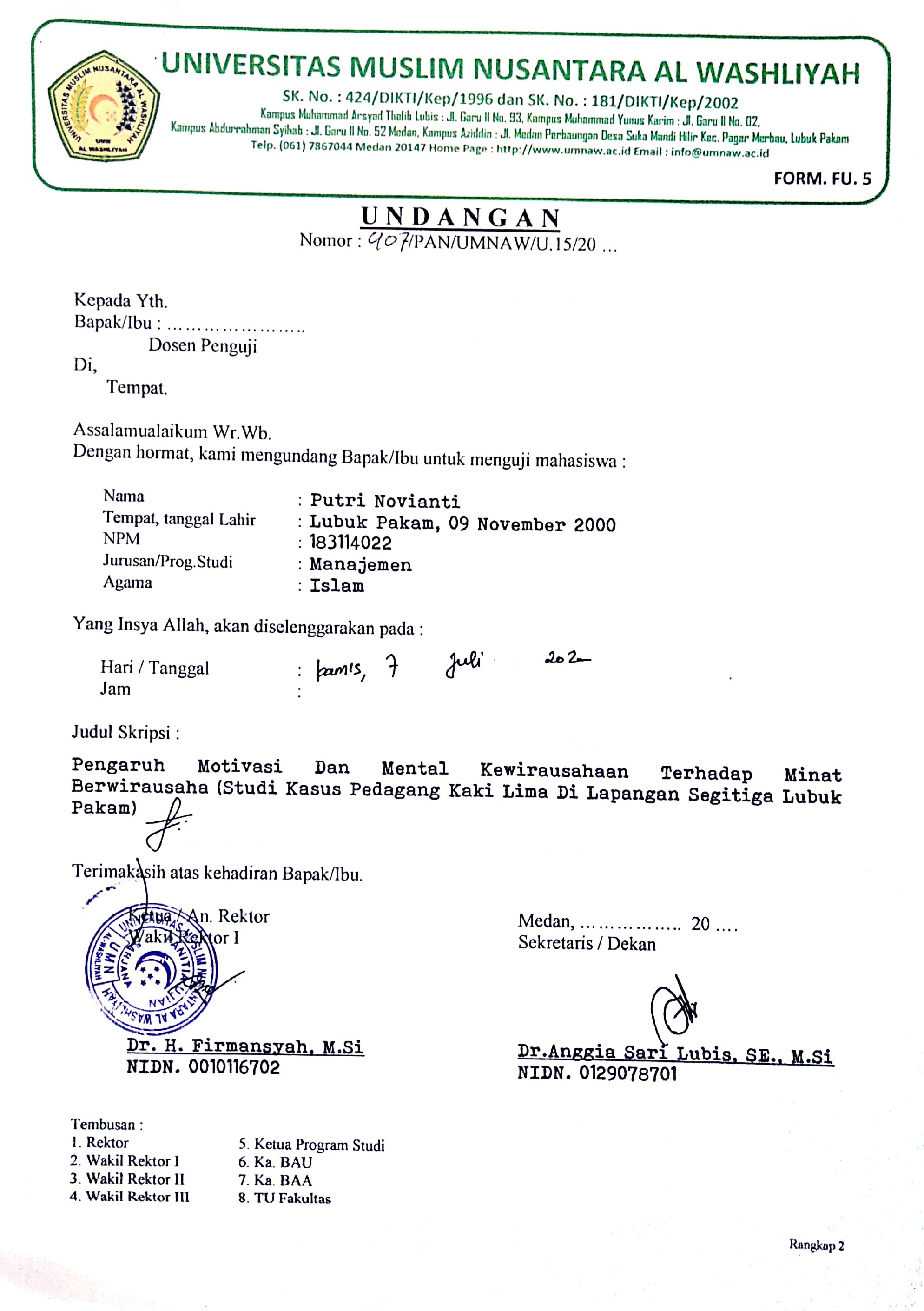 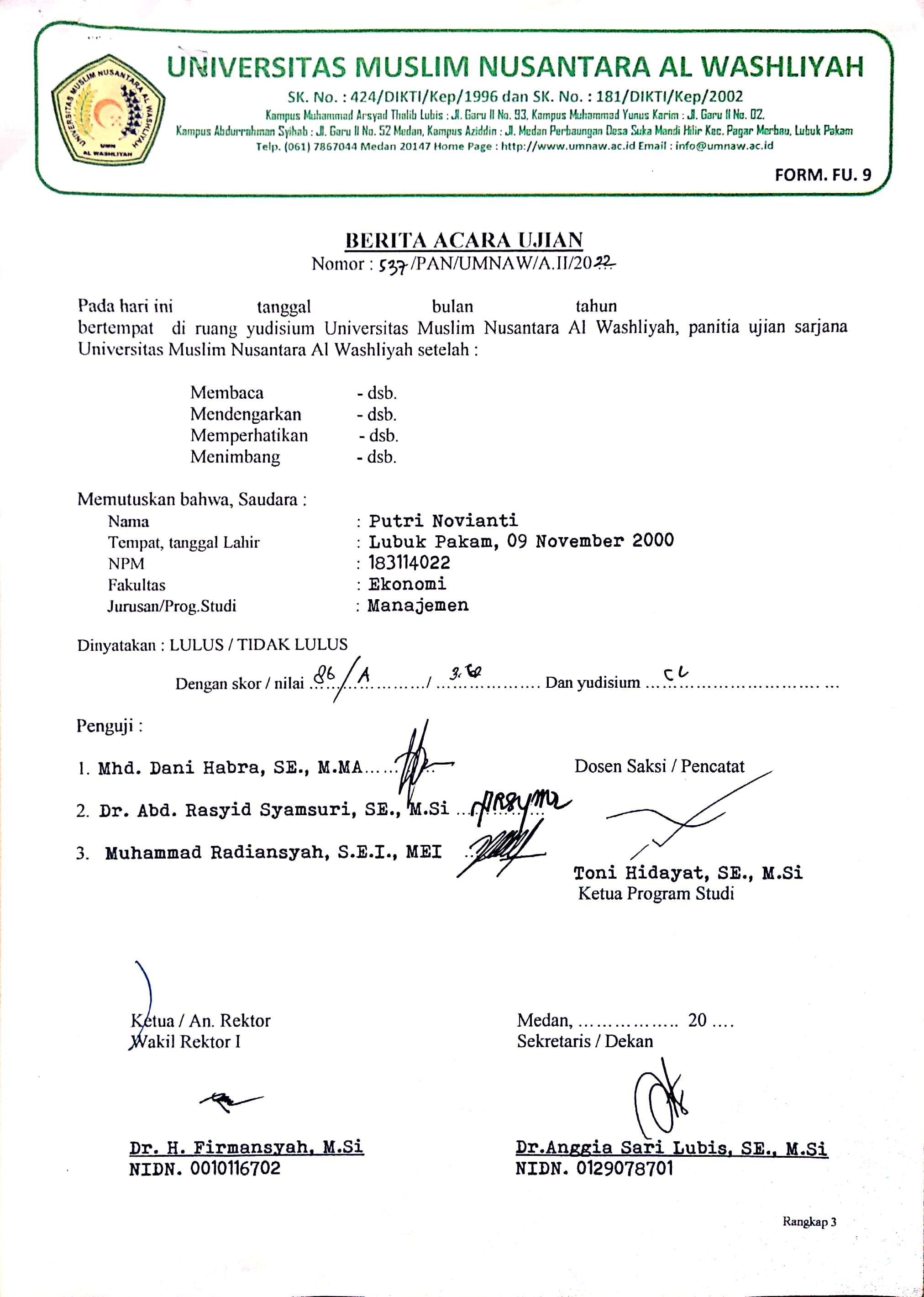 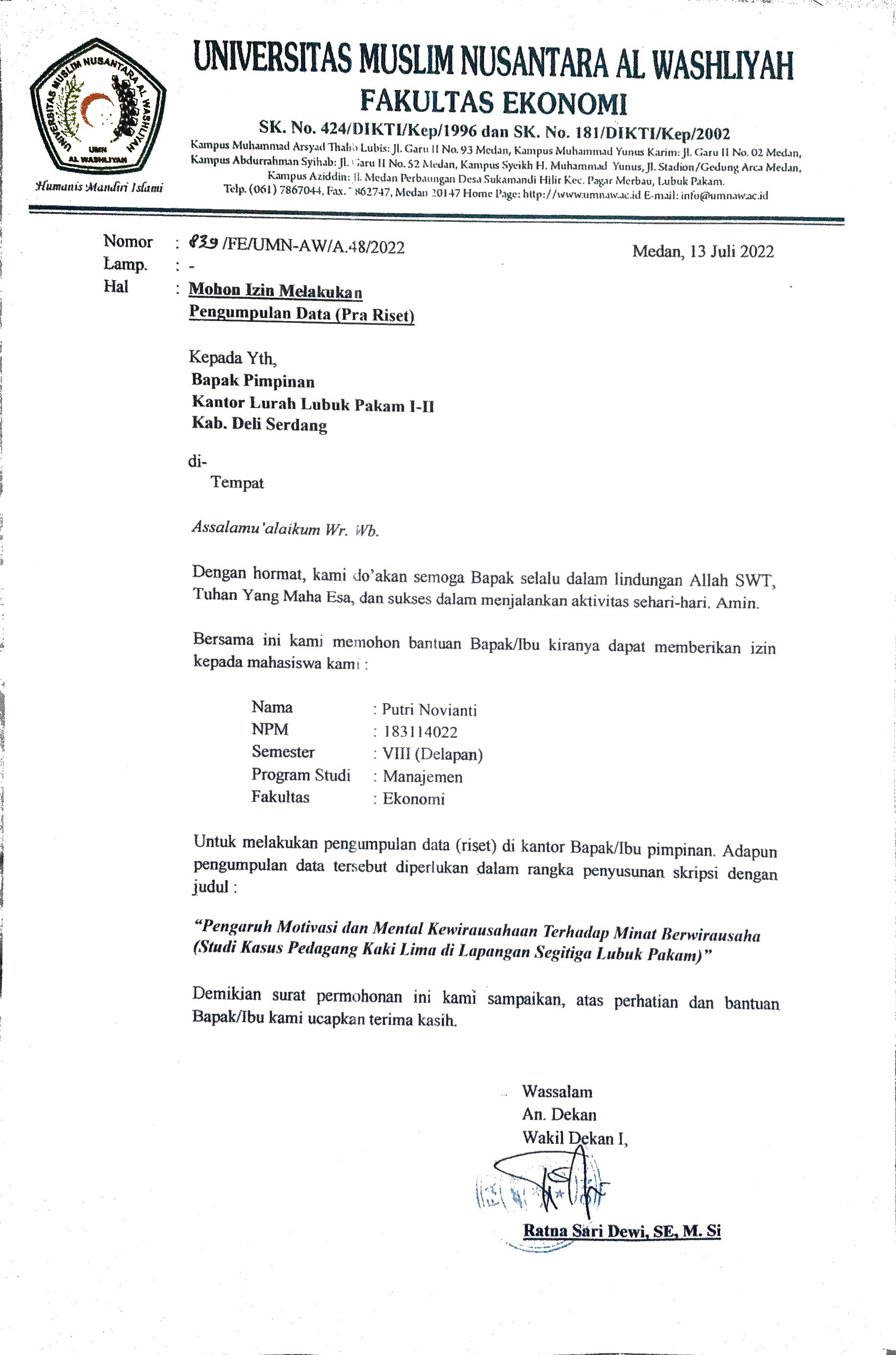 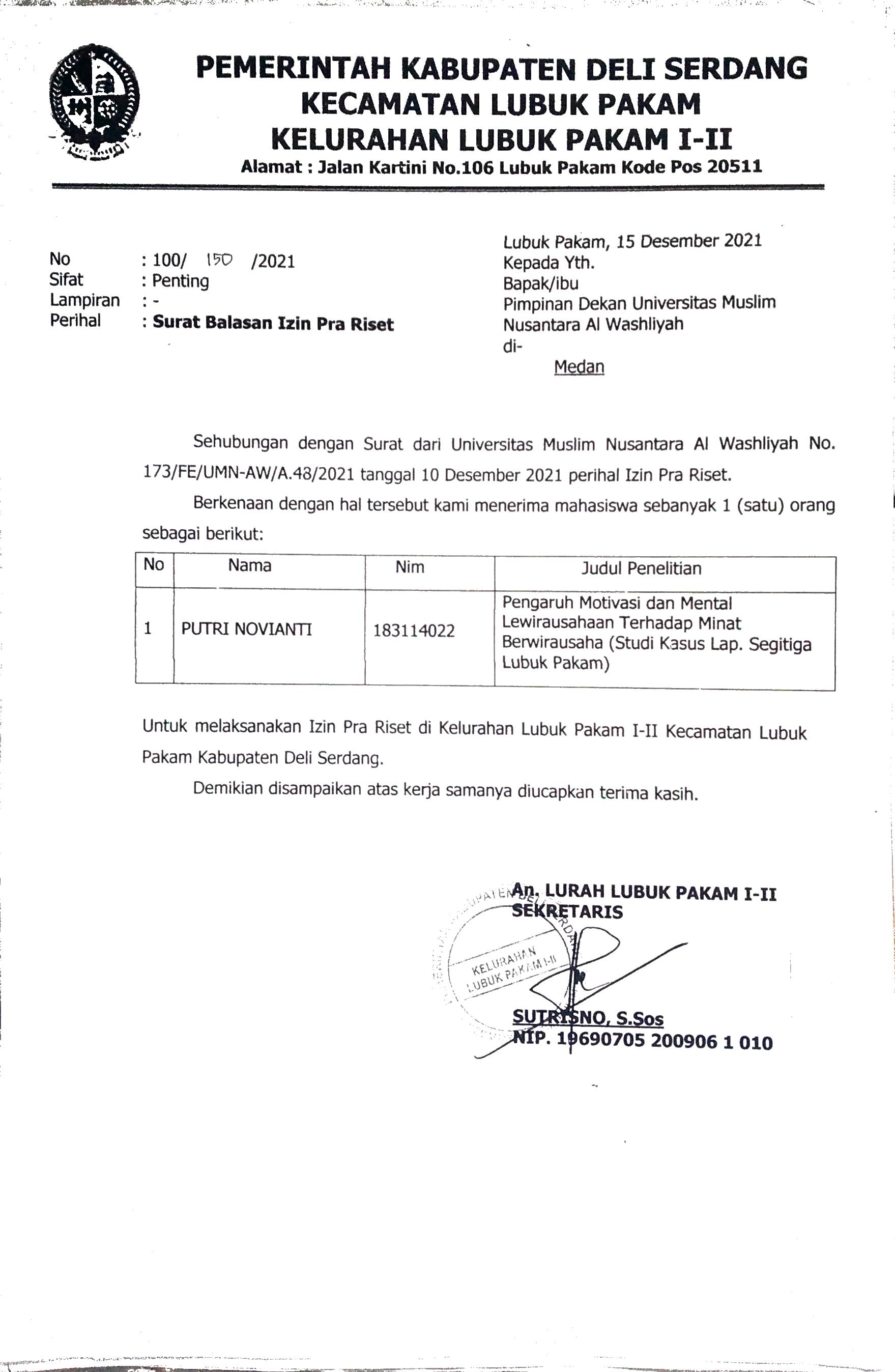 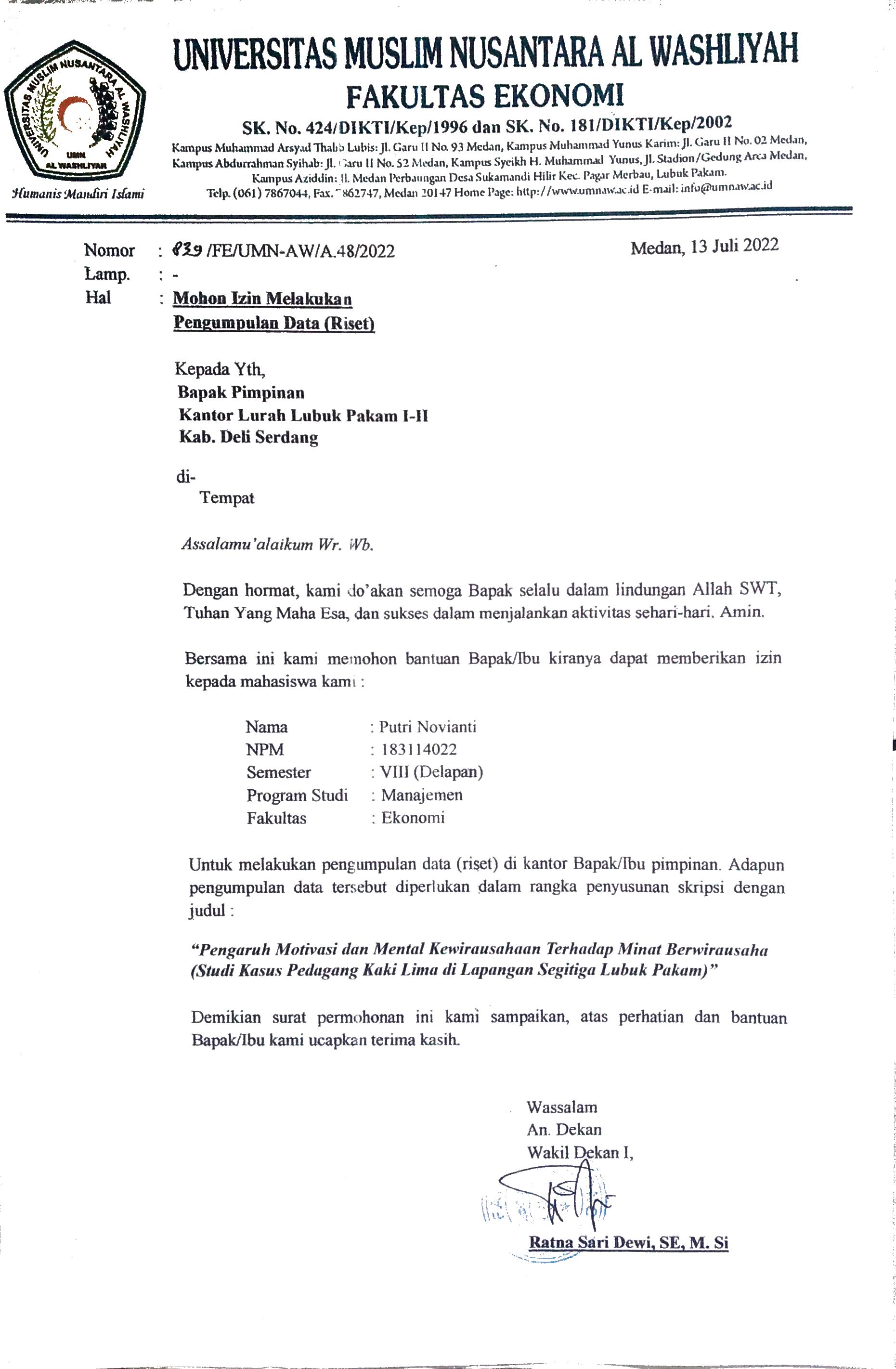 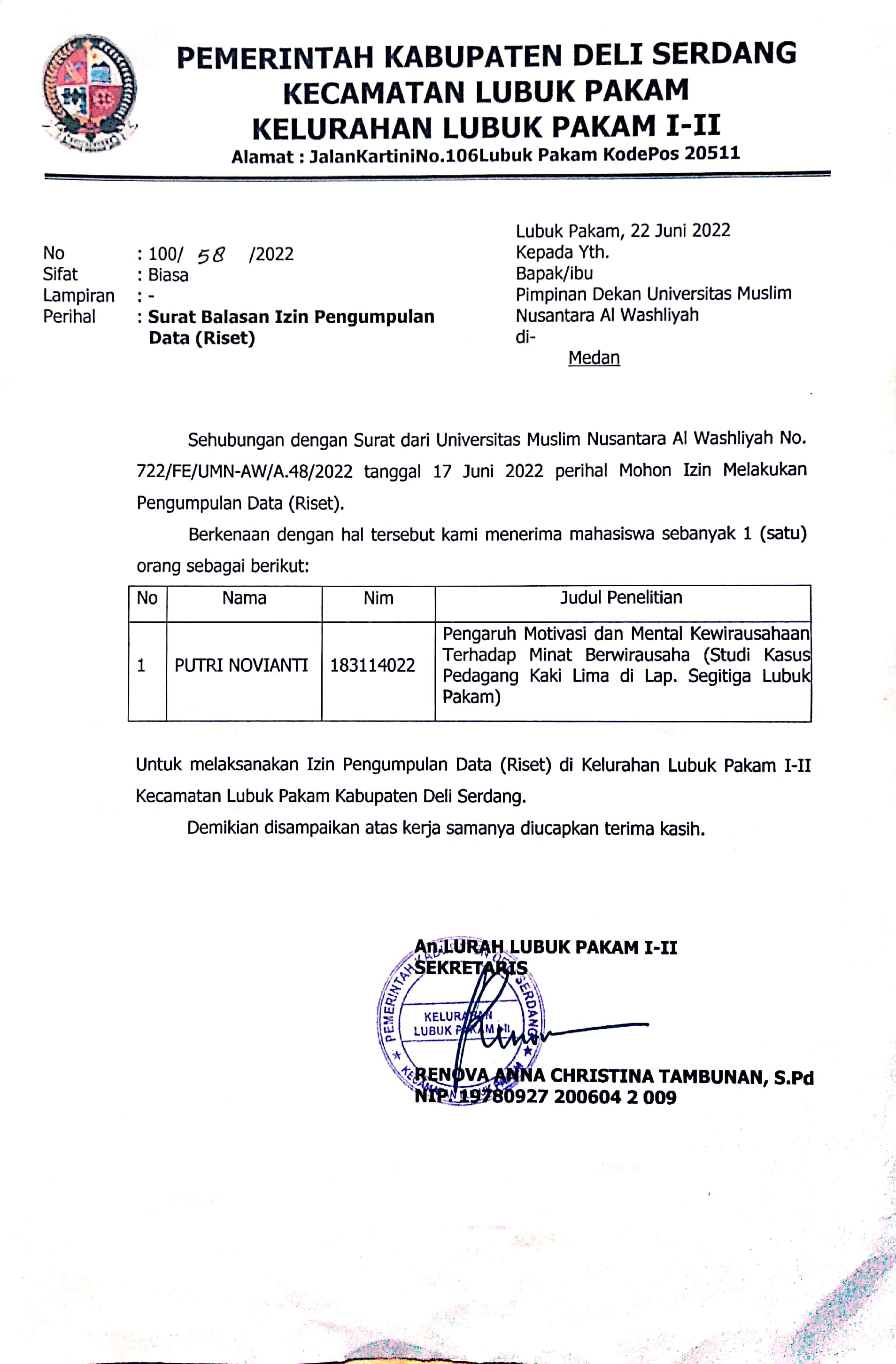 BIODATA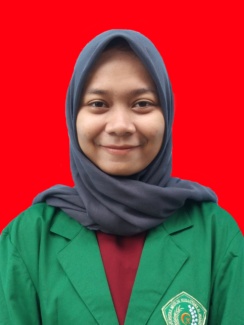 Identitas Diri							Nama 			: Putri NoviantiNPM 			: 183114022Tempat/Tanggal Lahir 	: Medan, 09 November 2000Jenis Kelamin 		: PerempuanAgama 			: IslamStatus 			: Belum MenikahPekerjaan 		: MahasiswaAnak Ke 		: 3(Tiga) Dari 4 (Empat) BersaudaraAlamat 			: Jl. Sultan Hasanuddin Kec. LubukPakam I-IIKab.Deli SerdangNo.Hp 			: +6288261055909PendidikanSD 			: SD Negeri 108384 Lubuk PakamSMP 			: SMP Negeri 1 Lubuk PakamSMA 			: SMA Negeri 1 Lubuk PakamPerguruan Tinggi 	: Universitas Muslim Nusantara Al-Washliyah MedanFakultas 		: EkonomiJurusan/Prodi 		: ManajemenJudul Skripsi 		: Pengaruh   Motivasi   Dan  Mental  KewirausahaanTerhadap Minat Berwirasaha (Studi Kasus Pedagang Kaki Lima Di Lapangan Segitiga Lubuk Pakam)Orang tua Nama Ayah 		: Alm. Amir Kasman, SP.Pekerjaan 		: Pensiunan PNSNama Ibu 		: MahlianaPekerjaan 		: Ibu Rumah TanggaAlamat 			: Jl. Sultan Hasanuddin Kec. Lubuk Pakam I-IIKab.Deli SerdangMedan, 11 Agustus 2022Hormat Saya,Putri Novianti183114022NoPernyataanSSSKSKSSTSPekerja KerasPekerja KerasPekerja KerasPekerja KerasPekerja KerasPekerja KerasPekerja Keras1Saya akan tetap bekerja keras walaupun penghasilan tidak menentu.2Wirausaha melatih saya dalam menghadapi situasi yang sulit.3Saya yakin ketika ingin mendapatkan kesuksesan dibutuhkan kerja keras.Pantang MenyerahPantang MenyerahPantang MenyerahPantang MenyerahPantang MenyerahPantang MenyerahPantang Menyerah4Berwirausaha mengajarkan saya tentang pantang menyerah untuk mencapai kesuksesan.5Tidak mudah menyerah adalah kunci keberhasilan suatu wirausaha.6Saya tidak menyerah jika nanti usaha saya mengalami kerugian.Memiliki SemangatMemiliki SemangatMemiliki SemangatMemiliki SemangatMemiliki SemangatMemiliki SemangatMemiliki Semangat7Menjadi wirausaha yang sukses harus memiliki tingkat semangat yang tinggi.8Saya beranggapan bahwa semakin tinggi semangat kerja maka akan semakin tinggi keberhasilan.9Berwirausaha akan meningkatkan ekonomi keluarga saya.10Saya berusaha keras mengembangkan inovasi baru.NoPernyataanSSSKSKSSTSPercaya DiriPercaya DiriPercaya DiriPercaya DiriPercaya DiriPercaya DiriPercaya Diri1Pribadi yang percaya diri dalam melakukan segala hal harus dimiliki seorang wirausaha 2Wirausaha dengan kepercayaan diri yang tinggi saya berani dalam mengambil resiko.3Saya yakin berwirausaha akan membuat saya menjadi mandiri.OptimisOptimisOptimisOptimisOptimisOptimisOptimis4Saya optimis bisa sukses apabila saya menjadi wirausahawan.5Menjadi wirausaha yang sukses merupakan hal yang saya impikan.Berani Mengambil ResikoBerani Mengambil ResikoBerani Mengambil ResikoBerani Mengambil ResikoBerani Mengambil ResikoBerani Mengambil ResikoBerani Mengambil Resiko6Dalam berwirausaha saya perlu memiliki kepribadian yang berani mengambil resiko.7Saya menyukai tantangan menghadapi risiko ketidakpastian hasil dalam berwirausaha8Dalam menjalankan usaha harus mampu mengatasi rintangan atau permasalahan didalam lingkungan usaha.Jujur Jujur Jujur Jujur Jujur Jujur Jujur 9Jujur dalam berwirausaha dapat meningkatkan kepercayaan konsumen.NoPernyataanSSSKSKSSTSPerasaan SenangPerasaan SenangPerasaan SenangPerasaan SenangPerasaan SenangPerasaan SenangPerasaan Senang1Rasa senang atau suka terhadap suatu kegiatan usaha akan menarik seseorang mempelajari usaha tersebut2Seseorang akan berwirausaha bila menyukainya dan bukan karena terpaksa3Minat wirausaha akan muncul bila senang mempelajari hal-hal yang berbaur dengan bisnisKetertarikan Ketertarikan Ketertarikan Ketertarikan Ketertarikan Ketertarikan Ketertarikan 4Ketertarikan mempelajari bidang yang disukai dapat menarik minat untuk berwirausaha5Seseorang tertarik untuk melakukan kegiatan usaha seiring dengan pengalaman sebelumnya6Seseorang akan tertarik berwirausaha bila menggagap usaha tersebut sebagai hobi yang menyenangkanPerhatian Perhatian Perhatian Perhatian Perhatian Perhatian Perhatian 7Seseorang yang memilki minat pada kegiatan usaha tertentu dengan penuh perhatian akan menumbuhkan rasa ingin berwirausaha 8Memberikan perhatian dengan mempelajari suatu usaha dapat menarik minat berwirausaha seseorangKeterlibatan Keterlibatan Keterlibatan Keterlibatan Keterlibatan Keterlibatan Keterlibatan 9Minat wirausaha seseorang muncul bila pernah terlibat dalam menjalankan suatu usaha10Keterlibatan dalam seminar bisnis dapat menumbuhkan minat wirausaha seseorangNONAMABIDANG USAHA1RiskiAyam penyet2Muhammad IndraBakso bakar3MiswantoBakso bakar4Dewi SartikaBakso urat mini5Muhammad EkoBurger6Saut Jantur SinagaGorengan7Eri SetiawanGulali, pop corn, pop ice8Munasni TanjungJajanan9Puspa SariJajanan korea10Dewi SartikaJajanan korea sate bakso sea food11Rina UmamiJagung & kacang rebus12Putri WulandariJasuke13YantiKebab Turki14FaradilaKentang goreng15Husaini SinagaKerupuk 16Elfira FebiantiLontong17Pipin AlningsihLontong18May Puji NasutionLontong dan nasi gurih19Fitri RahayuNasi goreng20Keisya Aulia PutriRoti panggang21RoslianiSate padang22AntiSate padang23Efana YositaPop corn & pop ice24Popy SundariTela-tela/ubi goreng25Sari SusantiTempura26HendraTahu crispi27TiaraTakoyaki28Dewi MandayantiTelur gulung29Fitri DewiTelur gulung30LiaSeblak31Muhammad RidhoCoffee Boba32IqbalCoffee Boba33Erna WatiEs tebu34EdoIce Boba35RoniIce Boba36Dea Ayu PratiwiIce Coffee Blend37TarieniJus buah38Tedi SyahputraJus buah39IrfanJus buah40Sri Rosmala SariJus buah41Heri SusantoJus buah42Eva IsrayaniJus buah & Pop Ice43MiniPop Ice44Eli SusantiPokat kocok45Saipul BahriPokat kocok46AndrianiThai Tea Boba47Junaidi Kacamata & dompet 48Irma Yanti Kartu paket49RasnawatiKartu paketNo PertanyaanNomor Item PernyataanNomor Item PernyataanNomor Item PernyataanNomor Item PernyataanNomor Item PernyataanNomor Item PernyataanNomor Item PernyataanNomor Item PernyataanNomor Item PernyataanNomor Item PernyataanTotal X1No Pertanyaan12345678910Total X11444434444439244444444444034444555555464444445555545555555444444565454444444427445544444442844444555554593333333333301055545554454711554445544444124444444434391344444444554214444444444440155434444434391643544544444117555554445547183335444455401955555555444820424444444438214444444434392255555555555023545545545446245455555554482554445544554526445444444441274444434333362855555555555029555444444443304344433333343133343333333132555534544444334444454434403444433343433535454434544542364544355445433755444553444338445435444441394555555344454055555555555041345553345542425555555555504355555555555044555554444445454334444334364634343333333247444444444440484554455444444944444444444011111111112064No PertanyaanNomor Item PernyataanNomor Item PernyataanNomor Item PernyataanNomor Item PernyataanNomor Item PernyataanNomor Item PernyataanNomor Item PernyataanNomor Item PernyataanNomor Item PernyataanTotal X2No Pertanyaan123456789Total X214444444443624444444443635555555554544444444443655555555554564444444443674444444443684444444443694444444553810445554445401145445444438124433344343213444444444361424444444434153444444443516343344434321755554554543184444444443619222444444302022244444430214444444443622444444444362354554554542245455545454225545545545422643444444435274344444443528444445455392944444545539304444444443631444444333333244444544538334444444443634555555555453544444545438363344455543737444445454383855555555545394555555554440444444444364154443333332424444443333343333333345304444444444436455555555554546555555555454724443433330483444555554049444444444362222222221829No PertanyaanNomor Item PernyataanNomor Item PernyataanNomor Item PernyataanNomor Item PernyataanNomor Item PernyataanNomor Item PernyataanNomor Item PernyataanNomor Item PernyataanNomor Item PernyataanNomor Item PernyataanTotal YNo Pertanyaan12345678910Total Y144444444444024444444444403555555555550444445555544555555555555506444444444440744444444444084444555555469445544444442104445555444441144455544454412543434333335134444444444401444444444444015443344444438164545544444431754445444444218333343444435194444444444402044444433333621444454444441225455545545472354554555454724545545545547255455455455472644444444444027444444444440284455554444442944555544444430444444444440314444443434383244544445444233555555555550344433333333323544345555444336553555444444373333333434323855555555555039443455443440404444444444404155555555555042333333343432433333333333304444444444444045543434333335464343333333324733333333333048555555555550494545534444422019Reliability StatisticsReliability StatisticsCronbach's AlphaN of Items0.90910CorrelationsCorrelationsCorrelationsCorrelationsCorrelationsCorrelationsCorrelationsCorrelationsCorrelationsCorrelationsCorrelationsCorrelationsCorrelationsX1.1X1.2X1.3X1.4X1.5X1.6X1.7X1.8X1.9X1.10Total_X1X1.1Pearson Correlation1.621**.582**.418**.523**.548**.600**.447**.342*.307*.727**X1.1Sig. (2-tailed)0.0000.0000.0030.0000.0000.0000.0010.0160.0320.000X1.1N4949494949494949494949X1.2Pearson Correlation.621**1.565**.427**.357*.446**.621**.351*.316*.394**.693**X1.2Sig. (2-tailed)0.0000.0000.0020.0120.0010.0000.0130.0270.0050.000X1.2N4949494949494949494949X1.3Pearson Correlation.582**.565**1.584**.523**.446**.442**.465**.481**.316*.729**X1.3Sig. (2-tailed)0.0000.0000.0000.0000.0010.0010.0010.0000.0270.000X1.3N4949494949494949494949X1.4Pearson Correlation.418**.427**.584**1.625**.327*.359*.473**.517**.427**.682**X1.4Sig. (2-tailed)0.0030.0020.0000.0000.0220.0110.0010.0000.0020.000X1.4N4949494949494949494949X1.5Pearson Correlation.523**.357*.523**.625**1.435**.338*.518**.519**.500**.716**X1.5Sig. (2-tailed)0.0000.0120.0000.0000.0020.0180.0000.0000.0000.000X1.5N4949494949494949494949X1.6Pearson Correlation.548**.446**.446**.327*.435**1.822**.643**.519**.600**.783**X1.6Sig. (2-tailed)0.0000.0010.0010.0220.0020.0000.0000.0000.0000.000X1.6N4949494949494949494949X1.7Pearson Correlation.600**.621**.442**.359*.338*.822**1.601**.523**.558**.792**X1.7Sig. (2-tailed)0.0000.0000.0010.0110.0180.0000.0000.0000.0000.000X1.7N4949494949494949494949X1.8Pearson Correlation.447**.351*.465**.473**.518**.643**.601**1.691**.709**.791**X1.8Sig. (2-tailed)0.0010.0130.0010.0010.0000.0000.0000.0000.0000.000X1.8N4949494949494949494949X1.9Pearson Correlation.342*.316*.481**.517**.519**.519**.523**.691**1.768**.764**X1.9Sig. (2-tailed)0.0160.0270.0000.0000.0000.0000.0000.0000.0000.000X1.9N4949494949494949494949X1.10Pearson Correlation.307*.394**.316*.427**.500**.600**.558**.709**.768**1.751**X1.10Sig. (2-tailed)0.0320.0050.0270.0020.0000.0000.0000.0000.0000.000X1.10N4949494949494949494949Total_X1Pearson Correlation.727**.693**.729**.682**.716**.783**.792**.791**.764**.751**1Total_X1Sig. (2-tailed)0.0000.0000.0000.0000.0000.0000.0000.0000.0000.000Total_X1N4949494949494949494949**. Correlation is significant at the 0.01 level (2-tailed).**. Correlation is significant at the 0.01 level (2-tailed).**. Correlation is significant at the 0.01 level (2-tailed).**. Correlation is significant at the 0.01 level (2-tailed).**. Correlation is significant at the 0.01 level (2-tailed).**. Correlation is significant at the 0.01 level (2-tailed).**. Correlation is significant at the 0.01 level (2-tailed).**. Correlation is significant at the 0.01 level (2-tailed).**. Correlation is significant at the 0.01 level (2-tailed).**. Correlation is significant at the 0.01 level (2-tailed).**. Correlation is significant at the 0.01 level (2-tailed).**. Correlation is significant at the 0.01 level (2-tailed).**. Correlation is significant at the 0.01 level (2-tailed).*. Correlation is significant at the 0.05 level (2-tailed).*. Correlation is significant at the 0.05 level (2-tailed).*. Correlation is significant at the 0.05 level (2-tailed).*. Correlation is significant at the 0.05 level (2-tailed).*. Correlation is significant at the 0.05 level (2-tailed).*. Correlation is significant at the 0.05 level (2-tailed).*. Correlation is significant at the 0.05 level (2-tailed).*. Correlation is significant at the 0.05 level (2-tailed).*. Correlation is significant at the 0.05 level (2-tailed).*. Correlation is significant at the 0.05 level (2-tailed).*. Correlation is significant at the 0.05 level (2-tailed).*. Correlation is significant at the 0.05 level (2-tailed).*. Correlation is significant at the 0.05 level (2-tailed).Reliability StatisticsReliability StatisticsCronbach's AlphaN of Items0.9149CorrelationsCorrelationsCorrelationsCorrelationsCorrelationsCorrelationsCorrelationsCorrelationsCorrelationsCorrelationsCorrelationsCorrelationsX2.1X2.2X2.3X2.4X2.5X2.6X2.7X2.8X2.9Total_X2X2.1Pearson Correlation1.659**.754**.599**.392**.355*.447**0.259.399**.726**X2.1Sig. (2-tailed)0.0000.0000.0000.0050.0120.0010.0720.0040.000X2.1N49494949494949494949X2.2Pearson Correlation.659**1.778**.527**.517**.443**.419**.295*.346*.729**X2.2Sig. (2-tailed)0.0000.0000.0000.0000.0010.0030.0400.0150.000X2.2N49494949494949494949X2.3Pearson Correlation.754**.778**1.813**.580**.526**.577**.399**.476**.856**X2.3Sig. (2-tailed)0.0000.0000.0000.0000.0000.0000.0040.0010.000X2.3N49494949494949494949X2.4Pearson Correlation.599**.527**.813**1.711**.595**.705**.477**.544**.845**X2.4Sig. (2-tailed)0.0000.0000.0000.0000.0000.0000.0010.0000.000X2.4N49494949494949494949X2.5Pearson Correlation.392**.517**.580**.711**1.553**.710**.609**.567**.787**X2.5Sig. (2-tailed)0.0050.0000.0000.0000.0000.0000.0000.0000.000X2.5N49494949494949494949X2.6Pearson Correlation.355*.443**.526**.595**.553**1.745**.704**.603**.770**X2.6Sig. (2-tailed)0.0120.0010.0000.0000.0000.0000.0000.0000.000X2.6N49494949494949494949X2.7Pearson Correlation.447**.419**.577**.705**.710**.745**1.662**.733**.839**X2.7Sig. (2-tailed)0.0010.0030.0000.0000.0000.0000.0000.0000.000X2.7N49494949494949494949X2.8Pearson Correlation0.259.295*.399**.477**.609**.704**.662**1.693**.709**X2.8Sig. (2-tailed)0.0720.0400.0040.0010.0000.0000.0000.0000.000X2.8N49494949494949494949X2.9Pearson Correlation.399**.346*.476**.544**.567**.603**.733**.693**1.754**X2.9Sig. (2-tailed)0.0040.0150.0010.0000.0000.0000.0000.0000.000X2.9N49494949494949494949Total_X2Pearson Correlation.726**.729**.856**.845**.787**.770**.839**.709**.754**1Total_X2Sig. (2-tailed)0.0000.0000.0000.0000.0000.0000.0000.0000.000Total_X2N49494949494949494949**. Correlation is significant at the 0.01 level (2-tailed).**. Correlation is significant at the 0.01 level (2-tailed).**. Correlation is significant at the 0.01 level (2-tailed).**. Correlation is significant at the 0.01 level (2-tailed).**. Correlation is significant at the 0.01 level (2-tailed).**. Correlation is significant at the 0.01 level (2-tailed).**. Correlation is significant at the 0.01 level (2-tailed).**. Correlation is significant at the 0.01 level (2-tailed).**. Correlation is significant at the 0.01 level (2-tailed).**. Correlation is significant at the 0.01 level (2-tailed).**. Correlation is significant at the 0.01 level (2-tailed).**. Correlation is significant at the 0.01 level (2-tailed).*. Correlation is significant at the 0.05 level (2-tailed).*. Correlation is significant at the 0.05 level (2-tailed).*. Correlation is significant at the 0.05 level (2-tailed).*. Correlation is significant at the 0.05 level (2-tailed).*. Correlation is significant at the 0.05 level (2-tailed).*. Correlation is significant at the 0.05 level (2-tailed).*. Correlation is significant at the 0.05 level (2-tailed).*. Correlation is significant at the 0.05 level (2-tailed).*. Correlation is significant at the 0.05 level (2-tailed).*. Correlation is significant at the 0.05 level (2-tailed).*. Correlation is significant at the 0.05 level (2-tailed).*. Correlation is significant at the 0.05 level (2-tailed).Reliability StatisticsReliability StatisticsCronbach's AlphaN of Items0.94910CorrelationsCorrelationsCorrelationsCorrelationsCorrelationsCorrelationsCorrelationsCorrelationsCorrelationsCorrelationsCorrelationsCorrelationsCorrelationsY.1Y.2Y.3Y.4Y.5Y.6Y.7Y.8Y.9Y.10Total_YY.1Pearson Correlation1.714**.549**.695**.422**.646**.556**.395**.534**.507**.718**Y.1Sig. (2-tailed)0.0000.0000.0000.0030.0000.0000.0050.0000.0000.000Y.1N4949494949494949494949Y.2Pearson Correlation.714**1.504**.764**.688**.604**.574**.525**.627**.525**.779**Y.2Sig. (2-tailed)0.0000.0000.0000.0000.0000.0000.0000.0000.0000.000Y.2N4949494949494949494949Y.3Pearson Correlation.549**.504**1.746**.491**.545**.639**.585**.688**.676**.780**Y.3Sig. (2-tailed)0.0000.0000.0000.0000.0000.0000.0000.0000.0000.000Y.3N4949494949494949494949Y.4Pearson Correlation.695**.764**.746**1.716**.750**.680**.522**.634**.664**.867**Y.4Sig. (2-tailed)0.0000.0000.0000.0000.0000.0000.0000.0000.0000.000Y.4N4949494949494949494949Y.5Pearson Correlation.422**.688**.491**.716**1.716**.740**.686**.665**.640**.820**Y.5Sig. (2-tailed)0.0030.0000.0000.0000.0000.0000.0000.0000.0000.000Y.5N4949494949494949494949Y.6Pearson Correlation.646**.604**.545**.750**.716**1.764**.617**.678**.664**.846**Y.6Sig. (2-tailed)0.0000.0000.0000.0000.0000.0000.0000.0000.0000.000Y.6N4949494949494949494949Y.7Pearson Correlation.556**.574**.639**.680**.740**.764**1.841**.901**.841**.911**Y.7Sig. (2-tailed)0.0000.0000.0000.0000.0000.0000.0000.0000.0000.000Y.7N4949494949494949494949Y.8Pearson Correlation.395**.525**.585**.522**.686**.617**.841**1.767**.838**.817**Y.8Sig. (2-tailed)0.0050.0000.0000.0000.0000.0000.0000.0000.0000.000Y.8N4949494949494949494949Y.9Pearson Correlation.534**.627**.688**.634**.665**.678**.901**.767**1.818**.882**Y.9Sig. (2-tailed)0.0000.0000.0000.0000.0000.0000.0000.0000.0000.000Y.9N4949494949494949494949Y.10Pearson Correlation.507**.525**.676**.664**.640**.664**.841**.838**.818**1.865**Y.10Sig. (2-tailed)0.0000.0000.0000.0000.0000.0000.0000.0000.0000.000Y.10N4949494949494949494949Total_YPearson Correlation.718**.779**.780**.867**.820**.846**.911**.817**.882**.865**1Total_YSig. (2-tailed)0.0000.0000.0000.0000.0000.0000.0000.0000.0000.000Total_YN4949494949494949494949**. Correlation is significant at the 0.01 level (2-tailed).**. Correlation is significant at the 0.01 level (2-tailed).**. Correlation is significant at the 0.01 level (2-tailed).**. Correlation is significant at the 0.01 level (2-tailed).**. Correlation is significant at the 0.01 level (2-tailed).**. Correlation is significant at the 0.01 level (2-tailed).**. Correlation is significant at the 0.01 level (2-tailed).**. Correlation is significant at the 0.01 level (2-tailed).**. Correlation is significant at the 0.01 level (2-tailed).**. Correlation is significant at the 0.01 level (2-tailed).**. Correlation is significant at the 0.01 level (2-tailed).**. Correlation is significant at the 0.01 level (2-tailed).**. Correlation is significant at the 0.01 level (2-tailed).NThe Level of SignificanceThe Level of SignificanceNThe Level of SignificanceThe Level of SignificanceN5%1%N5%1%30.9970.999380.320.41340.950.99390.3160.40850.8780.959400.3120.40360.8110.917410.3080.39870.7540.874420.3040.39380.7070.834430.3010.38990.6660.798440.2970.384100.6320.765450.2940.38110.6020.735460.2910.376120.5760.708470.2880.372130.5530.684480.2840.368140.5320.661490.2810.364150.5140.641500.2790.361160.4970.623550.2660.345170.4820.606600.2540.33180.4680.59650.2440.317190.4560.575700.2350.306200.4440.561750.2270.296210.4330.549800.220.286220.4320.537850.2130.278230.4130.526900.2070.267240.4040.515950.2020.263250.3960.5051000.1950.256260.3880.4961250.1760.23270.3810.4871500.1590.21280.3740.4781750.1480.194290.3670.472000.1380.181300.3610.4633000.1130.148310.3550.4564000.0980.128320.3490.4495000.0880.115330.3440.4426000.080.105340.3390.4367000.0740.097350.3340.438000.070.091360.3290.4249000.0650.086370.3250.41810000.0620.081Degrees of freedom for Denominator1234567891012152024304060120∞Degrees of freedom for Denominator1161200216225230234237239241242244246248249250251252253254Degrees of freedom for Denominator218,519,019,219,219,319,319,419,419,419,419,419,419,419,519,519,519,519,519,5Degrees of freedom for Denominator310,19,559,289,129,018,948,898,858,818,798,748,708,668,648,628,598,578,558,53Degrees of freedom for Denominator47,716,946,596,396,266,166,096,046,005,965,915,865,805,775,755,725,695,665,63Degrees of freedom for Denominator56,615,795,415,195,054,954,884,824,774,744,684,624,564,534,504,464,434,404,37Degrees of freedom for Denominator65,995,144,764,534,394,284,214,154,104,064,003,943,873,843,813,773,743,703,67Degrees of freedom for Denominator75,594,744,354,123,973,873,793,733,683,643,573,513,443,413,383,343,303,273,23Degrees of freedom for Denominator85,324,464,073,844,693,583,503,443,393,353,283,223,153,123,083,043,012,972,93Degrees of freedom for Denominator95,124,263,863,633,483,373,293,233,183,143,073,012,942,902,862,832,792,752,71Degrees of freedom for Denominator104,964,103,713,483,333,223,143,073,022,982,912,852,772,742,702,662,622,582,54Degrees of freedom for Denominator114,843,983,593,363,203,093,012,952,902,852,792,722,652,612,572,532,492,452,40Degrees of freedom for Denominator124,753,893,493,263,113,002,912,852,802,752,692,622,542,512,472,432,382,342,30Degrees of freedom for Denominator134,673,813,413,133,032,922,832,772,712,672,602,532,462,422,382,342,302,252,21Degrees of freedom for Denominator144,603,743,343,112,962,852,762,702,652,602,532,462,392,352,312,272,222,182,13Degrees of freedom for Denominator154,543,683,293,062,902,792,712,646,592,542,482,402,332,292,252,202,162,112,07Degrees of freedom for Denominator164,493,633,243,012,852,742,662,592,542,492,422,352,282,242,192,152,112,062,01Degrees of freedom for Denominator174,453,593,202,962,812,702,612,552,492,452,382,312,232,192,152,102,062,011,96Degrees of freedom for Denominator184,413,553,162,932,772,662,582,512,462,412,342,272,192,152,112,062,021,971,92Degrees of freedom for Denominator194,383,523,132,902,742,632,542,482,422,382,312,232,162,112,072,031,981,931,88Degrees of freedom for Denominator204,353,493,102,872,712,602,512,452,392,352,282,202,122,082,041,991,951,901,84Degrees of freedom for Denominator214,323,473,072,842,682,572,492,422,372,322,252,182,102,052,011,961,921,871,81Degrees of freedom for Denominator224,303,443,052,822,662,552,462,402,342,302,232,152,072,031,981,941,891,841,78Degrees of freedom for Denominator234,283,423,032,802,642,532,442,372,322,272,202,132,052,011,961,911,861,811,76Degrees of freedom for Denominator244,263,403,012,782,622,512,422,362,302,252,182,112,031,981,941,891,841,791,73Degrees of freedom for Denominator254,243,392,992,762,602,492,402,342,282,242,162,092,011,961,921,871,821,771,71Degrees of freedom for Denominator304,173,322,922,692,532,422,332,272,212,162,092,011,931,891,841,791,741,681,62Degrees of freedom for Denominator404,083,232,842,612,452,342,252,182,122,082,001,921,841,791,741,691,641,581,51Degrees of freedom for Denominator504,083,182,792,562,402,292,202,132,072,021,951,871,781,741,691.631,561,501,41Degrees of freedom for Denominator604,003,152,762,532,372,252,172,102,041,991,921,841,751,701,651,591,531,471,39Degrees of freedom for Denominator1003,943,092,702,462,302,192,102,031,971,921,851,801,681,631,571,511,461,401,28Degrees of freedom for Denominator1203,923,072,682,452,292,182,092,021,961,911,831,751,661,611,551,501,431,351,22Degrees of freedom for Denominator∞3,843,002,602,372,212,102,011,941,881,831,751,671,571,521,461,391,321,221,00d.ft0.10t0.05t0.025t0.01t0.005d.ft0.10t0.05t0.025t0.01t0.00513.0786.31412.7131.8263.66611.2961.6712.0002.3902.65921.8862.9204.3036.9659.925621.2961.6711.9992.3892.65931.6382.3533.1824.5415.841631.2961.6701.9992.3892.65841.5332.1322.7763.7474.604641.2961.6701.9992.3882.65751.4762.0152.5713.3654.032651.2961.6701.9982.3882.65761.4401.9432.4473.1433.707661.2951.6701.9982.3872.65671.4151.8952.3652.9983.499671.2951.6701.9982.3872.65581.3971.8602.3062.8963.355681.2951.6701.9972.3862.65591.3831.8332.2622.8213.250691.2951.6691.9972.3862.654101.3721.8122.2282.7643.169701.2951.6691.9972.3852.653111.3631.7962.2012.7183.106711.2951.6691.9962.3852.653121.3561.7822.1792.6813.055721.2951.6691.9962.3842.652131.3501.7712.1602.6503.012731.2951.6691.9962.3842.651141.3451.7612.1452.6242.977741.2951.6681.9952.3832.651151.3411.7532.1312.6022.947751.2951.6681.9952.3832.650161.3371.7462.1202.5832.921761.2941.6681.9952.3822.649171.3331.7402.1102.5672.898771.2941.6681.9942.3822.649181.3301.7342.1012.5522.878781.2941.6681.9942.3812.648191.3281.7292.0932.5392.861791.2941.6681.9942.3812.647201.3251.7252.0862.5282.845801.2941.6671.9932.3802.647211.3231.7212.0802.5182.831811.2941.6671.9932.3802.646221.3211.7172.0742.5082.819821.2941.6671.9932.3792.645231.3191.7142.0692.5002.807831.2941.6671.9922.3792.645241.3181.7112.0642.4922.797841.2941.6671.9922.3782.644251.3161.7082.0602.4852.787851.2941.6661.9922.3782.643261.3151.7062.0562.4792.779861.2931.6661.9912.3772.643271.3141.7032.0522.4732.771871.2931.6661.9912.3772.642281.3131.7012.0482.4672.763881.2931.6661.9912.3762.641291.3111.6992.0452.4622.756891.2931.6661.9902.3762.641301.3101.6972.0422.4572.750901.2931.6661.9902.3752.640311.3091.6962.0402.4532.744911.2931.6651.9902.3742.639321.3091.6942.0372.4492.738921.2931.6651.9892.3742.639331.3081.6922.0352.4452.733931.2931.6651.9892.3732.638341.3071.6912.0322.4412.728941.2931.6651.9892.3732.637351.3061.6902.0302.4382.724951.2931.6651.9882.3722.637361.3061.6882.0282.4342.719961.2921.6641.9882.3722.636371.3051.6872.0262.4312.715971.2921.6641.9882.3712.635381.3041.6862.0242.4292.712981.2921.6641.9872.3712.635391.3041.6852.0232.4262.708991.2921.6641.9872.3702.634401.3031.6842.0212.4232.7041001.2921.6641.9872.3702.633411.3031.6832.0202.4212.7011011.2921.6631.9862.3692.633421.3021.6822.0182.4182.6981021.2921.6631.9862.3692.632431.3021.6812.0172.4162.6951031.2921.6631.9862.3682.631441.3011.6802.0152.4142.6921041.2921.6631.9852.3682.631451.3011.6792.0142.4122.6901051.2921.6631.9852.3672.630461.3001.6792.0132.4102.6871061.2911.6631.9852.3672.629471.3001.6782.0122.4082.6851071.2911.6621.9842.3662.629481.2991.6772.0112.4072.6821081.2911.6621.9842.3662.628491.2991.6772.0102.4052.6801091.2911.6621.9842.3652.627501.2991.6762.0092.4032.6781101.2911.6621.9832.3652.627511.2981.6752.0082.4022.6761111.2911.6621.9832.3642.626521.2981.6752.0072.4002.6741121.2911.6611.9832.3642.625531.2981.6742.0062.3992.6721131.2911.6611.9822.3632.625541.2971.6742.0052.3972.6701141.2911.6611.9822.3632.624551.2971.6732.0042.3962.6681151.2911.6611.9822.3622.623561.2971.6732.0032.3952.6671161.2901.6611.9812.3622.623571.2971.6722.0022.3942.6651171.2901.6611.9812.3612.622581.2961.6722.0022.3922.6631181.2901.6601.9812.3612.621591.2961.6712.0012.3912.6621191.2901.6601.9802.3602.621601.2961.6712.0002.3902.6601201.2901.6601.9802.3602.620